РЕЦЕНЗИЯна выпускную квалификационную работу обучающегося СПбГУИлямаковой Натальи Юрьевны по теме «Исследование методов машинного обучения для автоматического реферирования документов»В работе автора рассматриваются способы автоматического получения рефератов документов из наиболее важных предложений самих документов. В начале работы ставится задача, вводятся основные понятия и приводится обзор литературы по рассматриваемой тематике. Затем обосновывается выбор метода, основанного на кластеризации корпуса документов и рассматриваются способы кластеризации. Далее все элементы собираются в единый алгоритм и проводится его тестирование на реальных данных.Можно отметить некоторую неполноту описания. Например, стоило отметить особенности построения рефератов в случае очень большого числа кластеров или только одного кластера. Также было бы интересно посмотреть на результат реферирования достаточно большой статьи.Эта неполнота, однако, является скорее возможностью для дальнейшего развития работы, чем существенным недостатком. Результатом работы стало готовое решение задачи автоматического реферирования. Решение было получено не просто написанием кода по известному алгоритму, но результатом теоретического и практического исследования. Работа получилась интересной и заслуживает оценки отлично. 2  июня  2018  г.                Сизанов Алексей Владимирович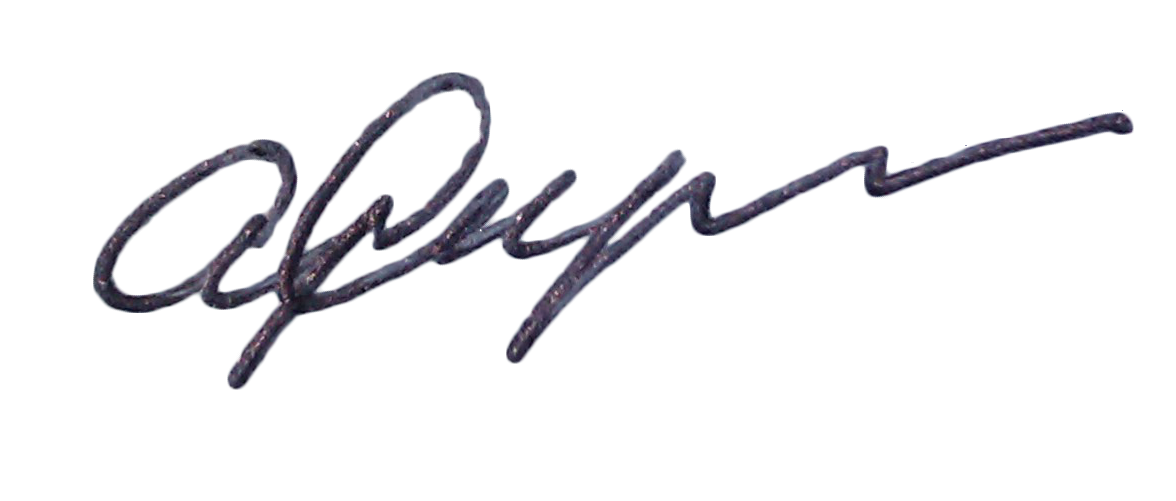                                  Подпись                                                       ФИО